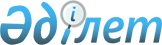 "Республикалық бюджеттен қаржыландырылатын мәдениет, спорт және туризм саласындағы білім беру ұйымдарында жоғары және жоғары оқу орнынан кейінгі білімі бар, сондай-ақ техникалық және кәсіптік, орта білімнен кейінгі білімі бар мамандарды даярлауға 2020 – 2021 оқу жылына арналған мемлекеттік білім беру тапсырысын бөлу туралы" Қазақстан Республикасы Мәдениет және спорт министрінің 2020 жылғы 21 тамыздағы № 234 бұйрығына өзгерістер енгізу туралыҚазақстан Республикасы Мәдениет және спорт министрінің 2020 жылғы 5 қарашадағы № 304 бұйрығы. Қазақстан Республикасының Әділет министрлігінде 2020 жылғы 9 қарашада № 21609 болып тіркелді
      "Мәдениет туралы" 2006 жылғы 15 желтоқсандағы Қазақстан Республикасы Заңының 7-бабының 23-7) тармақшасына, "Бакалавр" немесе "магистр" дәрежелері берілетін жоғары немесе жоғары оқу орнынан кейінгі білімге ақы төлеу үшін білім беру грантын беру қағидаларын бекіту туралы" Қазақстан Республикасы Үкіметінің 2008 жылғы 23 қаңтардағы № 58 қаулысының 24-тармағы 5-бөлігінің 7) тармақшасына сәйкес, сондай-ақ "Республикалық бюджеттен қаржыландырылатын білім беру ұйымдарында (Қарулы Күштер, басқа да әскерлер мен әскери құралымдар, сондай-ақ арнаулы мемлекеттік органдар үшін мамандар даярлауды жүзеге асыратын білім беру ұйымдарын қоспағанда) жоғары және жоғары оқу орнынан кейінгі, сондай-ақ техникалық және кәсіптік, орта білімнен кейінгі білімі бар мамандар даярлауға 2018 – 2019, 2019 – 2020, 2020 – 2021 оқу жылдарына арналған мемлекеттік білім беру тапсырысын бекіту туралы" Қазақстан Республикасы Үкіметінің 2018 жылғы 16 сәуірдегі № 199 қаулысын іске асыру мақсатында, БҰЙЫРАМЫН:
      1. "Республикалық бюджеттен қаржыландырылатын мәдениет, спорт және туризм саласындағы білім беру ұйымдарында жоғары және жоғары оқу орнынан кейінгі білімі бар, сондай-ақ техникалық және кәсіптік, орта білімнен кейінгі білімі бар мамандарды даярлауға 2020 - 2021 оқу жылына арналған мемлекеттік білім беру тапсырысын бөлу туралы" Қазақстан Республикасы Мәдениет және спорт министрінің 2020 жылғы 21 тамыздағы № 234 бұйрығына (Қазақстан Республикасының нормативтік құқықтық актілерді мемлекеттік тіркеу тізілімінде № 21119 болып тіркелген, Қазақстан Республикасы нормативтік құқықтық актілерінің эталондық бақылау банкінде 2020 жылғы 24 тамызда эдектронды түрде жарияланған) мынадай өзгерістер енгізілсін:
      көрсетілген бұйрықпен бекітілген Республикалық бюджеттен қаржыландырылатын мәдениет және туризм саласындағы білім беру ұйымдарында жоғары білімі бар мамандар даярлауға 2020 - 2021 оқу жылына арналған мемлекеттік білім беру тапсырысында:
      "Қазақстан Республикасы Мәдениет және спорт министрлігінің "Қазақ ұлттық өнер университеті" республикалық мемлекеттік мекемесі" 1 бөлімі келесі редакцияда жазылсын:
      2 тармақ келесі редакцияда жазылсын:
      "
      5 тармақ келесі редакцияда жазылсын:
      "
      8 тармақ келесі редакцияда жазылсын:
      "
      12 тармақ келесі редакцияда жазылсын:
      "
      көрсетілген бұйрықпен бекітілген Республикалық бюджеттен қаржыландырылатын мәдениет саласындағы білім беру ұйымдарында жоғары оқу орнынан кейінгі білімі бар мамандар даярлауға 2020 - 2021 оқу жылына арналған мемлекеттік білім беру тапсырысында:
      "Магистратура" 1 бөлімі келесі редакцияда жазылсын:
      "
      2. Қазақстан Республикасы Мәдениет және спорт министрлігінің Білім, ғылыми жұмыс және халықаралық ынтымақтастық департаменті заңнамада белгіленген тәртіппен:
      1) осы бұйрықтың Қазақстан Республикасының Әділет министрлігінде мемлекеттік тіркелуін;
      2) Қазақстан Республикасы Мәдениет және спорт министрлігінің интернет-ресурсында орналастыруды;
      3) осы бұйрық Қазақстан Республикасы Әділет министрлігінде мемлекеттік тіркелгеннен кейін он жұмыс күні ішінде осы тармақтың 1) және 2) тармақшаларында көзделген іс-шаралардың орындалуы туралы мәліметтерді Қазақстан Республикасы Мәдениет және спорт министрлігінің Заң қызметі департаментіне ұсынуды қамтамасыз етсін.
      3. Осы бұйрықтың орындалуын бақылау жетекшілік ететін Қазақстан Республикасы Мәдениет және спорт вице-министріне жүктелсін.
      4. Осы бұйрық алғашқы ресми жарияланған күнінен кейін қолданысқа енгізіледі.
					© 2012. Қазақстан Республикасы Әділет министрлігінің «Қазақстан Республикасының Заңнама және құқықтық ақпарат институты» ШЖҚ РМК
				
2
В021
Орындаушылық өнер
100
49
149 ";
5
В024
Өнертану
7
2
9";
8
В027
Театр өнері
32
8
40";
12
В039
Мәдениеттану
0
0
0";
Бөлім 1. Магистратура
Бөлім 1. Магистратура
Бөлім 1. Магистратура
Бөлім 1. Магистратура
Бөлімше 1. Қазақстан Республикасы Мәдениет және спорт министрлігінің "Қазақ ұлттық өнер университеті" республикалық мемлекеттік мекемесі
Бөлімше 1. Қазақстан Республикасы Мәдениет және спорт министрлігінің "Қазақ ұлттық өнер университеті" республикалық мемлекеттік мекемесі
Бөлімше 1. Қазақстан Республикасы Мәдениет және спорт министрлігінің "Қазақ ұлттық өнер университеті" республикалық мемлекеттік мекемесі
Бөлімше 1. Қазақстан Республикасы Мәдениет және спорт министрлігінің "Қазақ ұлттық өнер университеті" республикалық мемлекеттік мекемесі
1
М006
Музыка мұғалімдерін даярлау
2
2
М022
Музыкатану
3
3
М023
Аспаптық орындаушылық
9
4
М024
Вокалдық өнер
2
5
М025
Дәстүрлі музыкалық өнер
5
6
М026
Композиция
2
7
М027
Дирижирлеу
2
8
М028
Режиссура
4
9
М029
Театр өнері
1
10
М030
Эстрада өнері
1
11
М032
Аудиовизуалды құрылғылар және медиа өндіріс
1
12
М033
Бейнелеу өнері
4
13
М034
Өнертану
3
14
М037
Арт-менеджмент
1
15
Барлығы
Барлығы
40
Бөлім 2. Қазақстан Республикасы Мәдениет және спорт министрлігінің "Т.Қ. Жүргенов атындағы Қазақ ұлттық өнер академиясы" республикалық мемлекеттік мекемесі
Бөлім 2. Қазақстан Республикасы Мәдениет және спорт министрлігінің "Т.Қ. Жүргенов атындағы Қазақ ұлттық өнер академиясы" республикалық мемлекеттік мекемесі
Бөлім 2. Қазақстан Республикасы Мәдениет және спорт министрлігінің "Т.Қ. Жүргенов атындағы Қазақ ұлттық өнер академиясы" республикалық мемлекеттік мекемесі
Бөлім 2. Қазақстан Республикасы Мәдениет және спорт министрлігінің "Т.Қ. Жүргенов атындағы Қазақ ұлттық өнер академиясы" республикалық мемлекеттік мекемесі
16
М025
Дәстүрлі музыкалық өнер
5
17
М028
Режиссура
5
18
М029
Театр өнері
7
19
М030
Эстрада өнері
5
20
М031
Хореография
2
21
М032
Аудиовизуалды құрылғылар және медиа өндіріс
5
22
М033
Бейнелеу өнері
10
23
М034
Өнертану
8
24
М035
Сән, дизайн
1
25
М037
Арт-менеджмент
5
26
Барлығы
Барлығы
53
Бөлімше 3. Қазақстан Республикасы Мәдениет және спорт министрлігінің "Құрманғазы атындағы Қазақ ұлттық консерваториясы" республикалық мемлекеттік мекемесі
Бөлімше 3. Қазақстан Республикасы Мәдениет және спорт министрлігінің "Құрманғазы атындағы Қазақ ұлттық консерваториясы" республикалық мемлекеттік мекемесі
Бөлімше 3. Қазақстан Республикасы Мәдениет және спорт министрлігінің "Құрманғазы атындағы Қазақ ұлттық консерваториясы" республикалық мемлекеттік мекемесі
Бөлімше 3. Қазақстан Республикасы Мәдениет және спорт министрлігінің "Құрманғазы атындағы Қазақ ұлттық консерваториясы" республикалық мемлекеттік мекемесі
27
М022
Музыкатану
2
28
М023
Аспаптық орындаушылық
14
29
М024
Вокалдық өнер
4
30
М025
Дәстүрлі музыкалық өнер
9
31
М026
Композиция
1
32
М027
Дирижирлеу
5
33
Барлығы
Барлығы
35
Бөлімше 4. "Қазақ ұлттық хореография академиясы" коммерциялық емес акционерлік қоғамы
Бөлімше 4. "Қазақ ұлттық хореография академиясы" коммерциялық емес акционерлік қоғамы
Бөлімше 4. "Қазақ ұлттық хореография академиясы" коммерциялық емес акционерлік қоғамы
Бөлімше 4. "Қазақ ұлттық хореография академиясы" коммерциялық емес акционерлік қоғамы
34
М031
Хореография
3
35
М034
Өнертану
2
36
М037
Арт-менеджмент
3
37
Барлығы
Барлығы
8
38
Қорытынды
Қорытынды
136".
      Қазақстан Республикасы 
Мәдениет және спорт министрі 

А. Раимкулова
